18.10.2018											         № 1072						г. СевероуральскОб утверждении проектов организации дорожного движения Североуральского городского округаРуководствуясь Федеральным законом от 06 октября 2003 года № 131-ФЗ «Об общих принципах организации местного самоуправления в Российской Федерации», Приказом Министерства транспорта Российской Федерации                     от 17.03.2015 № 43 «Об утверждении Правил подготовки проектов и схем организации дорожного движения», Уставом Североуральского городского округа и на основании подпункта б пункта 4 Перечня Поручений Президента Российской Федерации по итогам заседания президиума Государственного совета Российской Федерации 14 марта 2016 года № Пр-637, для снижения смертности населения                    от дорожно-транспортных происшествий, Администрация Североуральского городского округаПОСТАНОВЛЯЕТ:1.Утвердить:1.1. Проект организации дорожного движения муниципальных автомобильных дорог, находящихся на территории города Североуральска (том-1; том-2; том 3)1.2. Проект организации дорожного движения муниципальных автомобильных дорог, находящихся на территории поселка Черемухово;1.3. Проект организации дорожного движения муниципальных автомобильных дорог, находящихся на территории поселка Калья;1.4. Проект организации дорожного движения муниципальных автомобильных дорог, находящихся на территории поселка Покровск Уральский;1.5. Проект организации дорожного движения муниципальных автомобильных дорог, находящихся на территории поселка Крутой Лог;2. Установить, что настоящее постановление вступает в силу со дня подписания.3. Опубликовать настоящее постановление на официальном сайте Администрации Североуральского городского округа.4. Контроль за выполнением настоящего Постановления возложить на Заместителя Главы Администрации Североуральского городского округа                  Паслера В.В. Глава Североуральского городского округа					  В.П. Матюшенко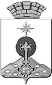 АДМИНИСТРАЦИЯ СЕВЕРОУРАЛЬСКОГО ГОРОДСКОГО ОКРУГАПОСТАНОВЛЕНИЕ